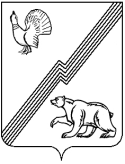 ДЕПАРТАМЕНТ ФИНАНСОВ АДМИНИСТРАЦИИ ГОРОДА ЮГОРСКА  Ханты-Мансийского автономного округа – Югры  ПРИКАЗ  от 18 декабря 2018 года                            					                		№ 36пО возложении функций администратора доходовбюджета и источников финансирования дефицитабюджета и закреплении администрируемых видовдоходов и источников финансирования дефицита бюджета	В соответствии со статьей 160.1 Бюджетного кодекса Российской Федерации п р и к а з ы в а ю:Возложить на Департамент финансов администрации города Югорска – главного администратора доходов бюджета и главного администратора источников финансирования дефицита бюджета города Югорска исполнение функций администратора доходов бюджета и администратора источников финансирования дефицита бюджета города Югорска и закрепить следующие виды администрируемых доходов и источников финансирования дефицита бюджета города Югорска: Доходы бюджетаИсточники финансирования дефицита бюджетаПризнать утратившими силу приказы заместителя главы города - директора департамента финансов от 26.12.2016 № 58п "О возложении функций администратора доходов бюджета и источников финансирования дефицита бюджета и закреплении администрируемых видов доходов и источников финансирования дефицита бюджета", от 17.02.2017 № 14п «О внесения изменения в приказ заместителя главы города – директора департамента финансов от 26.12.2016 № 58п «О возложении функций администратора доходов бюджета и источников финансирования дефицита бюджета и закреплении администрируемых видов доходов и источников финансирования дефицита бюджета», от 04.05.2017 № 24п  «О внесения изменения в приказ заместителя главы города – директора департамента финансов от 26.12.2016 № 58п «О возложении функций администратора доходов бюджета и источников финансирования дефицита бюджета и закреплении администрируемых видов доходов и источников финансирования дефицита бюджета», приказы директора департамента финансов от 03.08.2017 № 39п «О внесения изменения в приказ заместителя главы города – директора департамента финансов от 26.12.2016 № 58п «О возложении функций администратора доходов бюджета и источников финансирования дефицита бюджета и закреплении администрируемых видов доходов и источников финансирования дефицита бюджета», от 05.02.2018 № 8п «О внесения изменения в приказ заместителя главы города – директора департамента финансов от 26.12.2016 № 58п «О возложении функций администратора доходов бюджета и источников финансирования дефицита бюджета и закреплении администрируемых видов доходов и источников финансирования дефицита бюджета», от 02.03.2018 № 11п «О внесения изменения в приказ заместителя главы города – директора департамента финансов от 26.12.2016 № 58п «О возложении функций администратора доходов бюджета и источников финансирования дефицита бюджета и закреплении администрируемых видов доходов и источников финансирования дефицита бюджета», от 07.05.2018 № 21п «О внесения изменения в приказ заместителя главы города – директора департамента финансов от 26.12.2016 № 58п «О возложении функций администратора доходов бюджета и источников финансирования дефицита бюджета и закреплении администрируемых видов доходов и источников финансирования дефицита бюджета». Настоящий приказ вступает в силу после подписания, но не ранее 01.01.2019.   4.  Разместить настоящий приказ на официальной сайте администрации города Югорска.5 .  Контроль за выполнением настоящего приказа оставляю за собой.Директор департамента финансов                                                                           И.Ю.Мальцева№п/пКод бюджетной классификации 
Российской ФедерацииКод бюджетной классификации 
Российской ФедерацииНаименование кода доходов бюджета города Югорска №п/пглавного администратора доходовдоходов бюджета города ЮгорскаНаименование кода доходов бюджета города Югорска 1.1.0501 13 02994 04 0000 130Прочие доходы от компенсации затрат бюджетов городских округов1.2.0501 16 33040 04 0000 140Денежные взыскания (штрафы) за нарушение законодательства Российской Федерации о контрактной системе в сфере закупок товаров, работ, услуг для обеспечения государственных и муниципальных нужд для нужд городских округов1.3.0501 16 90040 04 0000 140Прочие поступления от денежных взысканий (штрафов) и иных сумм в возмещение ущерба, зачисляемые в бюджеты городских округов1.4.0501 17 01040 04 0000 180Невыясненные поступления, зачисляемые в бюджеты городских округов1.5.0502 02 15001 04 0000 150Дотации бюджетам городских округов на выравнивание бюджетной обеспеченности1.6.0502 02 15002 04 0000 150Дотации бюджетам городских округов на поддержку мер по обеспечению сбалансированности бюджетов1.7.0502 02 19999 04 0000 150Прочие дотации бюджетам городских округов1.8.0502 02 20041 04 0000 150Субсидии бюджетам городских округов на строительство, модернизацию, ремонт и содержание автомобильных дорог общего пользования, в том числе дорог в поселениях (за исключением автомобильных дорог федерального значения)1.9.0502 02 20299 04 0000 150Субсидии бюджетам городских округов на обеспечение мероприятий по переселению граждан из аварийного жилищного фонда, в том числе переселению граждан из аварийного жилищного фонда с учетом необходимости развития малоэтажного жилищного строительства, за счет средств, поступивших от государственной корпорации - Фонда содействия реформированию жилищно-коммунального хозяйства1.10.0502 02 20300 04 0000 150Субсидии бюджетам городских округов на обеспечение мероприятий по модернизации систем коммунальной инфраструктуры за счет средств, поступивших от государственной корпорации - Фонда содействия реформированию жилищно-коммунального хозяйства1.11.0502 02 20302 04 0000 150Субсидии бюджетам городских округов на обеспечение мероприятий по переселению граждан из аварийного жилищного фонда, в том числе переселению граждан из аварийного жилищного фонда с учетом необходимости развития малоэтажного жилищного строительства, за счет средств бюджетов1.12.0502 02 25021 04 0000 150Субсидии бюджетам городских округов на мероприятия по стимулированию программ развития жилищного строительства субъектов Российской Федерации1.13.0502 02 25081 04 0000 150Субсидии бюджетам городских округов на адресную финансовую поддержку спортивных организаций, осуществляющих подготовку спортивного резерва для сборных команд Российской Федерации1.14.0502 02 25159 04 0000 150Субсидии бюджетам городских округов на создание в субъектах Российской Федерации дополнительных мест для детей в возрасте от 2 месяцев до 3 лет в образовательных организациях, осуществляющих образовательную деятельность по образовательным программам дошкольного образования1.15.0502 02 25497 04 0000 150Субсидии бюджетам городских округов на реализацию мероприятий по обеспечению жильем молодых семей1.16.0502 02 25519 04 0000 150Субсидия бюджетам городских округов на поддержку отрасли культуры1.17.0502 02 25520 04 0000 150Субсидии бюджетам городских округов на реализацию мероприятий по содействию созданию в субъектах Российской Федерации новых мест в общеобразовательных организациях1.18.0502 02 25555 04 0000 150Субсидии бюджетам городских округов на поддержку государственных программ субъектов Российской Федерации и муниципальных программ формирования современной городской среды1.19.0502 02 27112 04 0000 150Субсидии бюджетам городских округов на софинансирование капитальных вложений в объекты муниципальной собственности1.20.0502 02 29999 04 0000 150Прочие субсидии бюджетам городских округов1.21.0502 02 30024 04 0000 150Субвенции бюджетам городских округов на выполнение передаваемых полномочий субъектов Российской Федерации1.22.0502 02 30029 04 0000 150Субвенции бюджетам городских округов на компенсацию части платы, взимаемой с родителей (законных представителей) за присмотр и уход за детьми, посещающими образовательные организации, реализующие образовательные программы дошкольного образования1.23.0502 02 35082 04 0000 150Субвенции бюджетам городских округов на предоставление жилых помещений детям-сиротам и детям, оставшимся без попечения родителей, лицам из их числа по договорам найма специализированных жилых помещений1.24.0502 02 35118 04 0000 150Субвенции бюджетам городских округов на осуществление первичного воинского учета на территориях, где отсутствуют военные комиссариаты1.25.0502 02 35120 04 0000 150Субвенции бюджетам городских округов на осуществление полномочий по составлению (изменению) списков кандидатов в присяжные заседатели федеральных судов общей юрисдикции в Российской Федерации1.26.0502 02 35134 04 0000 150Субвенции бюджетам городских округов на осуществление полномочий по обеспечению жильем отдельных категорий граждан, установленных Федеральным законом от 12 января 1995 года N 5-ФЗ "О ветеранах", в соответствии с Указом Президента Российской Федерации от 7 мая 2008 года N 714 "Об обеспечении жильем ветеранов Великой Отечественной войны 1941 - 1945 годов"1.27.0502 02 35135 04 0000 150Субвенции бюджетам городских округов на осуществление полномочий по обеспечению жильем отдельных категорий граждан, установленных Федеральным законом от 12 января 1995 года N 5-ФЗ "О ветеранах"1.28.0502 02 35176 04 0000 150Субвенции бюджетам городских округов на осуществление полномочий по обеспечению жильем отдельных категорий граждан, установленных Федеральным законом от 24 ноября 1995 года N 181-ФЗ "О социальной защите инвалидов в Российской Федерации"1.29.0502 02 35930 04 0000 150Субвенции бюджетам городских округов на государственную регистрацию актов гражданского состояния1.30.0502 02 45160 04 0000 150Межбюджетные трансферты, передаваемые бюджетам городских округов для компенсации дополнительных расходов, возникших в результате решений, принятых органами власти другого уровня1.31.0502 02 49999 04 0000 150Прочие межбюджетные трансферты, передаваемые бюджетам городских округов1.32.0502 07 04050 04 0000 150Прочие безвозмездные поступления в бюджеты городских округов1.33.0502 08 04000 04 0000 150Перечисления из бюджетов городских округов ( в бюджеты городских округов) для осуществления возврата (зачета) излишне уплаченных или излишне взысканных сумм налогов, сборов и иных платежей, а также сумм процентов за несвоевременное осуществление такого возврата и процентов, начисленных на излишне взысканные суммы1.34.0502 19 60010 04 0000 150Возврат прочих остатков субсидий, субвенций и иных межбюджетных трансфертов, имеющих целевое назначение, прошлых лет из бюджетов городских округов№п/пКод главыКод группы, подгруппы, статьи и вида источникаНаименование кода бюджетной классификации 2.1.05001 02 00 00 04 0000 710Получение кредитов от кредитных организаций бюджетами городских округов в валюте Российской Федерации2.2.05001 02 00 00 04 0000 810Погашение бюджетами городских округов кредитов от кредитных организаций в валюте Российской Федерации2.3.05001 03 01 00 04 0000 710Получение кредитов от других бюджетов бюджетной системы Российской Федерации бюджетами городских округов в валюте Российской Федерации2.4.05001 03 01 00 04 0000 810Погашение бюджетами городских округов кредитов от других бюджетов бюджетной системы Российской Федерации в валюте Российской Федерации2.5.05001 05 02 01 04 0000 510Увеличение прочих остатков денежных средств бюджетов городских округов2.6.05001 05 02 01 04 0000 610Уменьшение прочих остатков денежных средств бюджетов городских округов